Year group           Term: Summer 1 Topic: Ahoy There! SHINE VALUE: Enthusiastic (curiosity, imagination, motivation)      Topic: Ahoy There! SHINE VALUE: Enthusiastic (curiosity, imagination, motivation)      Topic: Ahoy There! SHINE VALUE: Enthusiastic (curiosity, imagination, motivation)      Topic: Ahoy There! SHINE VALUE: Enthusiastic (curiosity, imagination, motivation)      Topic: Ahoy There! SHINE VALUE: Enthusiastic (curiosity, imagination, motivation)      SubjectNational CurriculumKey texts &web linksKnowledgeWe know that…KnowledgeWe know that…SkillsWe are able to…  Outcome/sExit PointYear 1EnglishNon-chronological Report  Non-chronological Report  Non-chronological Report  Non-chronological Report  Non-chronological Report  Non-chronological Report  Year 1EnglishWord Aware Words: swept, jellyfish, tentacles, floated, ordinary, tongue, barnacles, vast, cave, creature, skimmed, hummed, brave, steam, spout, bobbed, gently, calm, carefree, beady, paddle-shaped flippers     Word Aware Words: swept, jellyfish, tentacles, floated, ordinary, tongue, barnacles, vast, cave, creature, skimmed, hummed, brave, steam, spout, bobbed, gently, calm, carefree, beady, paddle-shaped flippers     Word Aware Words: swept, jellyfish, tentacles, floated, ordinary, tongue, barnacles, vast, cave, creature, skimmed, hummed, brave, steam, spout, bobbed, gently, calm, carefree, beady, paddle-shaped flippers     Word Aware Words: swept, jellyfish, tentacles, floated, ordinary, tongue, barnacles, vast, cave, creature, skimmed, hummed, brave, steam, spout, bobbed, gently, calm, carefree, beady, paddle-shaped flippers     Word Aware Words: swept, jellyfish, tentacles, floated, ordinary, tongue, barnacles, vast, cave, creature, skimmed, hummed, brave, steam, spout, bobbed, gently, calm, carefree, beady, paddle-shaped flippers     Word Aware Words: swept, jellyfish, tentacles, floated, ordinary, tongue, barnacles, vast, cave, creature, skimmed, hummed, brave, steam, spout, bobbed, gently, calm, carefree, beady, paddle-shaped flippers     Year 1EnglishSpoken language: Build vocabulary Articulate and justify answers Give well-structured descriptions, explanations and narratives Participate in discussions, presentations, performances, role play, improvisations and debates Reading comprehension: Learn to appreciate rhymes and poems  Recite some rhymes and poems by heart Discuss word meanings, linking new meanings to those already known Make inferences on the basis of what is being said and done Predict what might happen on the basis of what has been read so far Participate in discussion about what has been read to them Explain clearly understanding of what is read to them Writing composition: Say out loud what is going to be written about Sequence sentences to form short narratives Re-read what they have written and check that it makes sense Discuss what has been written with the teacher or other pupils Read writing aloud clearly enough to be heard by peers and the teacher Spell words containing phonemes already taught Spell common exception wordsSomebody Swallowed StanleyBySarah Roberts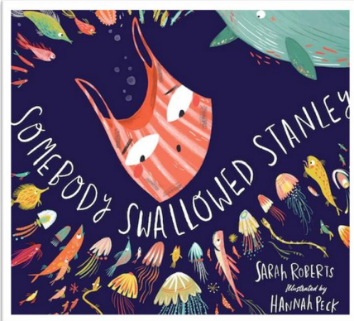 Gateway KeysJoin words and clauses using and  Punctuate sentences using a capital letter and a full stop, question mark or exclamation mark Add suffixes where no change is needed to the root word e.g –ed, -er, -ing, -estMastery KeysJoin words and clausesusing andPunctuate sentences usinga capital letter and a fullstop, question mark orexclamation markAdd suffixes where nochange is needed to theroot word e.g. ed, -ing, -er,-estChange the meaning ofverbs and adjectives byadding the prefix unFeature KeysWrite simple sentences linked to the topicWrite in the present tense Link ideas through subject or pronoun e.g. Bats are black. They fly at nightGateway KeysJoin words and clauses using and  Punctuate sentences using a capital letter and a full stop, question mark or exclamation mark Add suffixes where no change is needed to the root word e.g –ed, -er, -ing, -estMastery KeysJoin words and clausesusing andPunctuate sentences usinga capital letter and a fullstop, question mark orexclamation markAdd suffixes where nochange is needed to theroot word e.g. ed, -ing, -er,-estChange the meaning ofverbs and adjectives byadding the prefix unFeature KeysWrite simple sentences linked to the topicWrite in the present tense Link ideas through subject or pronoun e.g. Bats are black. They fly at nightGateway KeysJoin words and clauses using and  Punctuate sentences using a capital letter and a full stop, question mark or exclamation mark Add suffixes where no change is needed to the root word e.g –ed, -er, -ing, -estMastery KeysJoin words and clausesusing andPunctuate sentences usinga capital letter and a fullstop, question mark orexclamation markAdd suffixes where nochange is needed to theroot word e.g. ed, -ing, -er,-estChange the meaning ofverbs and adjectives byadding the prefix unFeature KeysWrite simple sentences linked to the topicWrite in the present tense Link ideas through subject or pronoun e.g. Bats are black. They fly at nightWriting outcome:To write information about the sea animals looked at in the texts.Greater depth writing outcome:To write information about the sea animals looked at in the texts including sections on how to protect them.Year 2EnglishPersuasion: TidyPersuasion: TidyPersuasion: TidyPersuasion: TidyPersuasion: TidyPersuasion: TidyYear 2EnglishWord Aware Words: forest, badger, patch, grooming, untangled, knot, burr, polished, scoured, feat, scrappy, undertook, mighty, flood, concrete, rakers, rumbled, churned, mixer, succeededWord Aware Words: forest, badger, patch, grooming, untangled, knot, burr, polished, scoured, feat, scrappy, undertook, mighty, flood, concrete, rakers, rumbled, churned, mixer, succeededWord Aware Words: forest, badger, patch, grooming, untangled, knot, burr, polished, scoured, feat, scrappy, undertook, mighty, flood, concrete, rakers, rumbled, churned, mixer, succeededWord Aware Words: forest, badger, patch, grooming, untangled, knot, burr, polished, scoured, feat, scrappy, undertook, mighty, flood, concrete, rakers, rumbled, churned, mixer, succeededWord Aware Words: forest, badger, patch, grooming, untangled, knot, burr, polished, scoured, feat, scrappy, undertook, mighty, flood, concrete, rakers, rumbled, churned, mixer, succeededWord Aware Words: forest, badger, patch, grooming, untangled, knot, burr, polished, scoured, feat, scrappy, undertook, mighty, flood, concrete, rakers, rumbled, churned, mixer, succeededYear 2EnglishSpoken language:Articulate and justify answersMaintain attention and participate in collaborative conversationsSpeak audibly and fluentlyParticipate in discussions, presentations, performances, role-play, improvisationsand debatesReading comprehension:Listen to, discuss and express views about a wide range of books at a level beyond that which can be read independentlyDiscuss the sequence of events in books and how items of information are relatedDraw on what is already known and on background information and vocabulary provided by the teacherPredict what might happen on the basis of what has been read so farWriting composition:Write narratives about personal experiences and those of others (real and fictional)Write about real eventsWrite for different purposesPlan or say out loud what is going to be written aboutMake simple additions, revisions and correctionsEvaluate writing with the teacher and other pupilsProofread to check for errors in spelling, grammar and punctuationRe-read to check that their writing makes senseTidy by Emily Gravett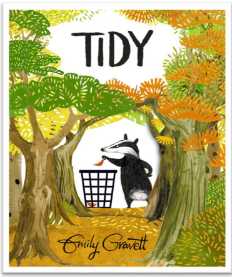 Gateway KeysUse the progressive form of verbs in the present and past tense Some use of subordination (because, when) and coordination (and, but) Use punctuation correctly (as taught so far) Write sentences with different forms: statement, question, exclamation, commandMastery KeysUse subordination (if, that) Add -er and -est to adjectives Use homophones and near homophones Use punctuation correctly – apostrophes for contracted formsFeature keysInclude detail and description to inform the reader  Use a range of sentence forms to address the reader Write in 1st person Include personal comments and own viewpoint Use openings and closings e.g. dear, opening statement to state why we are writing, fromGateway KeysUse the progressive form of verbs in the present and past tense Some use of subordination (because, when) and coordination (and, but) Use punctuation correctly (as taught so far) Write sentences with different forms: statement, question, exclamation, commandMastery KeysUse subordination (if, that) Add -er and -est to adjectives Use homophones and near homophones Use punctuation correctly – apostrophes for contracted formsFeature keysInclude detail and description to inform the reader  Use a range of sentence forms to address the reader Write in 1st person Include personal comments and own viewpoint Use openings and closings e.g. dear, opening statement to state why we are writing, fromGateway KeysUse the progressive form of verbs in the present and past tense Some use of subordination (because, when) and coordination (and, but) Use punctuation correctly (as taught so far) Write sentences with different forms: statement, question, exclamation, commandMastery KeysUse subordination (if, that) Add -er and -est to adjectives Use homophones and near homophones Use punctuation correctly – apostrophes for contracted formsFeature keysInclude detail and description to inform the reader  Use a range of sentence forms to address the reader Write in 1st person Include personal comments and own viewpoint Use openings and closings e.g. dear, opening statement to state why we are writing, fromWriting outcome: To write a persuasive letter in role as Pete. Greater depth writing outcome: To write a persuasive letter in role as another animal who lives in the forest. They can include inference of feelings about their homes being destroyed and made untidy.Year 1MathsNumber: Multiplication and Division, Fractions     Geometry: position and directionNumber: Multiplication and Division, Fractions     Geometry: position and directionNumber: Multiplication and Division, Fractions     Geometry: position and directionNumber: Multiplication and Division, Fractions     Geometry: position and directionNumber: Multiplication and Division, Fractions     Geometry: position and directionNumber: Multiplication and Division, Fractions     Geometry: position and directionYear 1MathsWord Aware Words:   multiply, divide, double, fraction, half, quarter, left, rightWord Aware Words:   multiply, divide, double, fraction, half, quarter, left, rightWord Aware Words:   multiply, divide, double, fraction, half, quarter, left, rightWord Aware Words:   multiply, divide, double, fraction, half, quarter, left, rightWord Aware Words:   multiply, divide, double, fraction, half, quarter, left, rightWord Aware Words:   multiply, divide, double, fraction, half, quarter, left, rightYear 1MathsMultiplication and DivisionCount, read and write numbers to 100 in numerals; count in multiples of 2s, 5s and 10sSolve one-step problems involving multiplication and division by calculating the answer using concrete objects, pictorial representations and arrays with the support of the teacherFractionsRecognise, find and name a half as one of two equal parts of an object, shape or quantityRecognise, find and name a quarter as one of four equal parts of an object, shape or quantityGeometry:Describe position, direction and movement, including whole, half, quarter and three-quarter turnsUse the language of position, direction and motion, including: left and right, top, middle and bottom, on top of, in front of, above, between, around, near, close and far, up and down, forwards and backwards, inside and outside (non-statutory guidance)Practise counting (1, 2, 3…), ordering (for example, 1st, 2nd, 3rd …) (non-statutory guidance)White Rose  Year 1  Summer Block 1,2,3 NCETM - teaching for mastery White Rose  Year 1  Summer Block 1,2,3 NCETM - teaching for mastery Multiplication and DivisionCount in 2s,10s, 5sMake equal groupsAdd equal groupsMake doublesMake arraysFractionsRecognise half an object or a shapeFind half an object or shapeRecognise half a quantityFind half a quantityRecognise quarter of an object or a shapeFind quarter of an object or shapeRecognise quarter of a quantityFind quarter of a quantityGeometry:Describe turns Describe position – left and rightDescribe position – forwards and backwards Describe position – above and belowOrdinal numbersMultiplication and DivisionCount in 2s,10s, 5sMake equal groupsAdd equal groupsMake doublesMake arraysFractionsRecognise half an object or a shapeFind half an object or shapeRecognise half a quantityFind half a quantityRecognise quarter of an object or a shapeFind quarter of an object or shapeRecognise quarter of a quantityFind quarter of a quantityGeometry:Describe turns Describe position – left and rightDescribe position – forwards and backwards Describe position – above and belowOrdinal numbersMultiplication and DivisionCount in 2s,10s, 5sMake equal groupsAdd equal groupsMake doublesMake arraysFractionsRecognise half an object or a shapeFind half an object or shapeRecognise half a quantityFind half a quantityRecognise quarter of an object or a shapeFind quarter of an object or shapeRecognise quarter of a quantityFind quarter of a quantityGeometry:Describe turns Describe position – left and rightDescribe position – forwards and backwards Describe position – above and belowOrdinal numbersYear 2MathsNumber: Addition and Subtraction   Measure: Time    Number: Addition and Subtraction   Measure: Time    Number: Addition and Subtraction   Measure: Time    Number: Addition and Subtraction   Measure: Time    Number: Addition and Subtraction   Measure: Time    Number: Addition and Subtraction   Measure: Time    Year 2MathsWord Aware Words: half, quarter, minute, hour, o’clock, add, subtractWord Aware Words: half, quarter, minute, hour, o’clock, add, subtractWord Aware Words: half, quarter, minute, hour, o’clock, add, subtractWord Aware Words: half, quarter, minute, hour, o’clock, add, subtractWord Aware Words: half, quarter, minute, hour, o’clock, add, subtractWord Aware Words: half, quarter, minute, hour, o’clock, add, subtractYear 2MathsTimeTell and write the time to five minutes, including quarter past/to the hour and draw the hands on a clockface to show these timesKnow the number of minutes in an hour and the number of hours in a dayAddition and SubtractionAdd and subtract within 100 by applying related one-digit addition and subtraction facts: add and subtract only ones or only tens to/from a two-digit number.Add and subtract within 100 by applying related one-digit addition and subtraction facts: add and subtract any 2 two-digit numbers.Mass, Capacity and Temperaturechoose and use appropriate standard units to estimate and measure length/height in any direction (m/cm); mass (kg/g); temperature (℃); capacity (litres/ml) to the nearest appropriate unit, using rulers, scales, thermometers and measuring vessels  compare and order lengths, mass, volume/capacity and record the results using >, < and =.White Rose  Year 2  Summer Block 1,2NCETM - teaching for mastery TimeO’clock and half past Quarter past and quarter to Tell the time past the hour Tell the time to the hour Tell the time to 5 minutes Minutes in an hour Hours in a dayAddition and SubtractionAdd across a 10 Subtract across a 10 Subtract from a 10 Subtract 1-digit number from a 2-digit number (across a 10)  10 more, 10 less Add and subtract 10sMass, Capacity and TemperatureCompare MassMeasure in gramsMeasure in kilogramsFour operations with massCompare volume and capacityMeasure in millilitresMeasure in litresFour operations with volume and capacityTemperatureTimeO’clock and half past Quarter past and quarter to Tell the time past the hour Tell the time to the hour Tell the time to 5 minutes Minutes in an hour Hours in a dayAddition and SubtractionAdd across a 10 Subtract across a 10 Subtract from a 10 Subtract 1-digit number from a 2-digit number (across a 10)  10 more, 10 less Add and subtract 10sMass, Capacity and TemperatureCompare MassMeasure in gramsMeasure in kilogramsFour operations with massCompare volume and capacityMeasure in millilitresMeasure in litresFour operations with volume and capacityTemperatureTimeO’clock and half past Quarter past and quarter to Tell the time past the hour Tell the time to the hour Tell the time to 5 minutes Minutes in an hour Hours in a dayAddition and SubtractionAdd across a 10 Subtract across a 10 Subtract from a 10 Subtract 1-digit number from a 2-digit number (across a 10)  10 more, 10 less Add and subtract 10sMass, Capacity and TemperatureCompare MassMeasure in gramsMeasure in kilogramsFour operations with massCompare volume and capacityMeasure in millilitresMeasure in litresFour operations with volume and capacityTemperatureTimeO’clock and half past Quarter past and quarter to Tell the time past the hour Tell the time to the hour Tell the time to 5 minutes Minutes in an hour Hours in a dayAddition and SubtractionAdd across a 10 Subtract across a 10 Subtract from a 10 Subtract 1-digit number from a 2-digit number (across a 10)  10 more, 10 less Add and subtract 10sMass, Capacity and TemperatureCompare MassMeasure in gramsMeasure in kilogramsFour operations with massCompare volume and capacityMeasure in millilitresMeasure in litresFour operations with volume and capacityTemperatureYear 1GeographyDTComputingScience4 weeksThe Big Question:  What would a seagull discover at the coast?The Big Question:  What would a seagull discover at the coast?The Big Question:  What would a seagull discover at the coast?The Big Question:  What would a seagull discover at the coast?The Big Question:  What would a seagull discover at the coast?The Big Question:  What would a seagull discover at the coast?Year 1GeographyDTComputingScience4 weeksWord Aware Words: material, axle, wheel, coast, cliff, sea, land, sand, beach, seaside, debug                          Word Aware Words: material, axle, wheel, coast, cliff, sea, land, sand, beach, seaside, debug                          Word Aware Words: material, axle, wheel, coast, cliff, sea, land, sand, beach, seaside, debug                          Word Aware Words: material, axle, wheel, coast, cliff, sea, land, sand, beach, seaside, debug                          Word Aware Words: material, axle, wheel, coast, cliff, sea, land, sand, beach, seaside, debug                          Word Aware Words: material, axle, wheel, coast, cliff, sea, land, sand, beach, seaside, debug                          Year 1GeographyDTComputingScience4 weeksIn Geography:Exploring the UK: Features of the seasideLocational knowledgeName, locate and identify characteristics of the four countries and capital cities of the United Kingdom and its surrounding seas. Physical knowledgeUnderstand geographical similarities and differences through studying the human and physical geography of a small area of the United Kingdom. Human and physical geographyUse basic geographical vocabulary to refer to key physical features, including: beach, cliff, coast, sea, ocean and human features, including: city, town, village, factory, farm, house, office, port, harbour and shop.Use aerial photographs and plan perspectives to recognise landmarks and basic human and physical features; devise a simple map.In Computing:Programming: BeebotsUnderstand what algorithms are, how they are implemented as programs on digital devices, and that programs execute by following precise and unambiguous instructions.Create and debug simple programsUse logical reasoning to predict the behaviour of simple programsIn DT: Moving vehiclesDesign design purposeful, functional, appealing products for themselves and other users based on design criteria generate, develop, model and communicate their ideas through talking, drawing, templates, mock-ups and, where appropriate, information and communication technology Makeselect from and use a range of tools and equipment to perform practical tasks [for example, cutting, shaping, joining and finishing] select from and use a wide range of materials and components, including construction materials, textiles and ingredients, according to their characteristics Evaluate explore and evaluate a range of existing products evaluate their ideas and products against design criteria Technical knowledge explore and use mechanisms [for example, levers, sliders, wheels and axles], in their products.In Science:Distinguish between an object and the material from which it is made.Identify and name a variety of everyday materials, including wood, plastic, glass, metal, water, and rock Describe the simple physical properties of a variety of everyday materialsCompare and group together a variety of everyday materials on the basis of their simple physical properties.Google maps:https://www.google.co.uk/maps/@52.5850067,-0.2321658,14zBeach cams:https://www.thebeachguide.co.uk/webcamsGlobes, maps & atlasesKapow: ComputingKnow that not all places are the sameKnow that there are places beyond our streetUnderstand that Peterborough has a different landscape to Hunstanton Understand the terms wheel and axleKnow the basic functions of a Bee-Bot.Know that algorithms move a Bee-Bot accurately to a chosen destination.Know how you can use a camera/tablet to make simple videos.Know that not all places are the sameKnow that there are places beyond our streetUnderstand that Peterborough has a different landscape to Hunstanton Understand the terms wheel and axleKnow the basic functions of a Bee-Bot.Know that algorithms move a Bee-Bot accurately to a chosen destination.Know how you can use a camera/tablet to make simple videos.Locate places on a map using symbolsUse positional and directional language to reach a destinationCompare and contrastUse logical reasoning to predict the behaviour of simple programs.Follow a basic set of instructions.Assemble instructions into a simple algorithm. Program a floor robot to follow a planned route.Learn to debug instructions when things go wrong.Use programming language to explain how a floor robot works.Learn to debug an algorithm in an unplugged scenarioDouble page spread about the seasideComputingRecognise cause and effect when pressing buttons on a Bee-Bot.Discuss and demonstrate how the Bee-Bot works.Record video, ensuring everyone is in the shot.Give several clear instructions in sequence.Program a Bee-Bot to reach a destination.Identify and correct mistakes in their programming.Create a moving vehicle (carousel) Year 2GeographyDTComputingScience4 weeksThe Big Question:   Where would you like to live in the world? The Big Question:   Where would you like to live in the world? The Big Question:   Where would you like to live in the world? The Big Question:   Where would you like to live in the world? The Big Question:   Where would you like to live in the world? The Big Question:   Where would you like to live in the world? Year 2GeographyDTComputingScience4 weeksWord Aware Words: equator, continent, ocean, climate, North, South, algorithm Word Aware Words: equator, continent, ocean, climate, North, South, algorithm Word Aware Words: equator, continent, ocean, climate, North, South, algorithm Word Aware Words: equator, continent, ocean, climate, North, South, algorithm Word Aware Words: equator, continent, ocean, climate, North, South, algorithm Word Aware Words: equator, continent, ocean, climate, North, South, algorithm Year 2GeographyDTComputingScience4 weeksIn Geography:Exploring the World:Continents & SeasNorth and SouthLocational knowledgeName and locate the world’s seven continents and five oceans.Human and physical geographyIdentify the location of hot and cold areas of the world in relation to the Equator and the North and South Poles.Use basic geographical vocabulary to refer to key physical features, including: sea, ocean.Geographical skills and fieldworkUse world maps, atlases and globes to identify continents and oceans studied at this key stage.Use simple compass directions (North, South, East and West) and locational and directional language [for example, near and far; left and right], to describe the location of features and routes on a map Recognise landmarks using aerial photographs Understand geographical similarities and differences of a small area in the UK and a contrasting countryIn Computing: Programming 2: Scratch jrUse logical reasoning to predict the behaviour of simple programsUse technology purposefully to create, organise, store, manipulate and retrieve digital contentRecognise common uses of information technology beyond schoolIn DT: Mechanisms: levers and slidersPop-up PiratesDesign design purposeful, functional, appealing products for themselves and other users based on design criteria generate, develop, model and communicate their ideas through talking, drawing, templates, mock-ups and, where appropriate, information and communication technology.Makeselect from and use a range of tools and equipment to perform practical tasks [for example, cutting, shaping, joining and finishing] Evaluate explore and evaluate a range of existing products evaluate their ideas and products against design criteria Technical knowledge build structures, exploring how they can be made stronger, stiffer and more stable explore and use mechanisms [for example, levers, sliders, wheels and axles], in their products.In Science: Identify and compare the suitability of a variety of everyday materialsObserve closely, using simple equipment. Perform simple tests. Google maps:https://www.google.co.uk/maps/@52.5850067,-0.2321658,14zGlobes, maps & atlasesKapow: Computinghttps://www.scratchjr.org/Name and locate the world’s 7 continents and 5 oceans Understand that the equator effects the climate of different parts of the worldKnow that coding is writing in a special language so that the computer understands what to do.Understand that the character in ScratchJr is controlled by the programming blocks.Know that you can write a program to create a musical instrument or tell a joke.Know the difference between transparent, translucent, and opaque materialsName and locate the world’s 7 continents and 5 oceans Understand that the equator effects the climate of different parts of the worldKnow that coding is writing in a special language so that the computer understands what to do.Understand that the character in ScratchJr is controlled by the programming blocks.Know that you can write a program to create a musical instrument or tell a joke.Know the difference between transparent, translucent, and opaque materialsRead a map Locate places on maps, globes, and atlasesUse symbols on a mapDevise a simple mapRecognising that buttons cause effects and that technology follows  instructionExplaining what an algorithm is. Following an algorithm.Create a clear and precise algorithm.Learn that programs execute by following precise instructions.Incorporate loops within algorithms.Use logical  thinking to explore software,  predicting, testing and explaining what it does.Use an algorithm to write a basic computer program.Use loop blocks when programming to repeat an instruction more than once.Design, make and evaluate when creating a purposeful productIdentify and compare the suitability of a variety of everyday materialsDouble page spread to include levers and slidersComputingUse a code to create an animation of an animal Year 1MusicWeeklyMusical Vocabulary           Theme: By The Sea  Musical Vocabulary           Theme: By The Sea  Musical Vocabulary           Theme: By The Sea  Musical Vocabulary           Theme: By The Sea  Musical Vocabulary           Theme: By The Sea  Musical Vocabulary           Theme: By The Sea  Year 1MusicWeeklyWord Aware Words:   pitch, timbre, vocal, dynamics, tempo                    Word Aware Words:   pitch, timbre, vocal, dynamics, tempo                    Word Aware Words:   pitch, timbre, vocal, dynamics, tempo                    Word Aware Words:   pitch, timbre, vocal, dynamics, tempo                    Word Aware Words:   pitch, timbre, vocal, dynamics, tempo                    Word Aware Words:   pitch, timbre, vocal, dynamics, tempo                    Year 1MusicWeeklyKapow Primary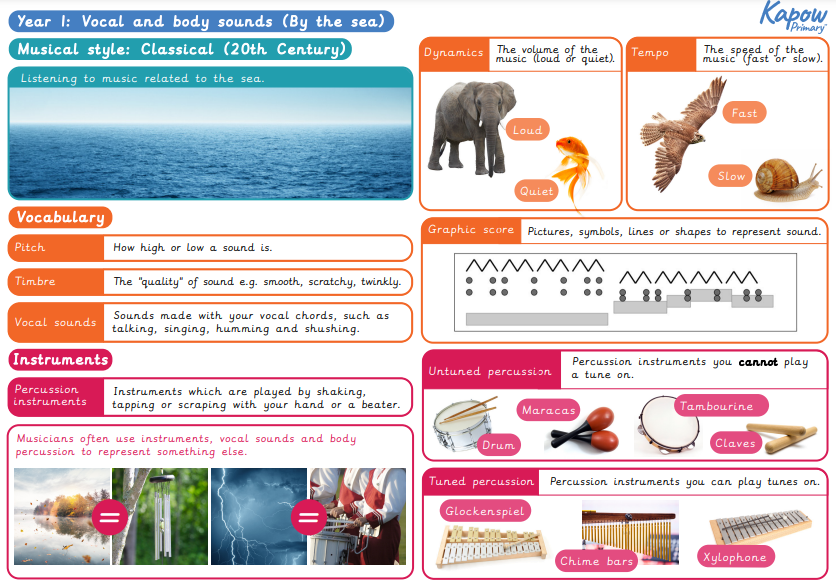 To understand that music can be used to represent an environmentTo understand that music can be used to represent the changes in the environmentTo understand the terms; pitch, timbre, tempo and dynamicsTo understand that music can be used to represent an environmentTo understand that music can be used to represent the changes in the environmentTo understand the terms; pitch, timbre, tempo and dynamicsMatch instruments with seaside soundsUse my body to create seaside soundsRecognise and use dynamics and tempoPlay loud and quiet sounds on an instrument and with my voicePlay fast and slow sounds on an instrument and with my voiceSay how the volume (dynamics) and speed (tempo) changes the moodCreate a simple graphic score (picture based)Create seaside soundscape by writing music and performing from what has been writtenYear 2MusicWeeklyBritish Sounds and Songs    Theme: On This Island  British Sounds and Songs    Theme: On This Island  British Sounds and Songs    Theme: On This Island  British Sounds and Songs    Theme: On This Island  British Sounds and Songs    Theme: On This Island  British Sounds and Songs    Theme: On This Island  Year 2MusicWeeklyWord Aware Words: dynamics, pitch, structure, texture, timbre, tempo Word Aware Words: dynamics, pitch, structure, texture, timbre, tempo Word Aware Words: dynamics, pitch, structure, texture, timbre, tempo Word Aware Words: dynamics, pitch, structure, texture, timbre, tempo Word Aware Words: dynamics, pitch, structure, texture, timbre, tempo Word Aware Words: dynamics, pitch, structure, texture, timbre, tempo Year 2MusicWeeklyUse voices expressively and creatively by singing songs and speaking chants and rhymePlay tuned and untuned instruments musicallyListen with concentration and understanding to a range of high quality (live) and recorded musicExperiment with, create, select and combine sounds using the interrelated dimensions of musicKapow Primary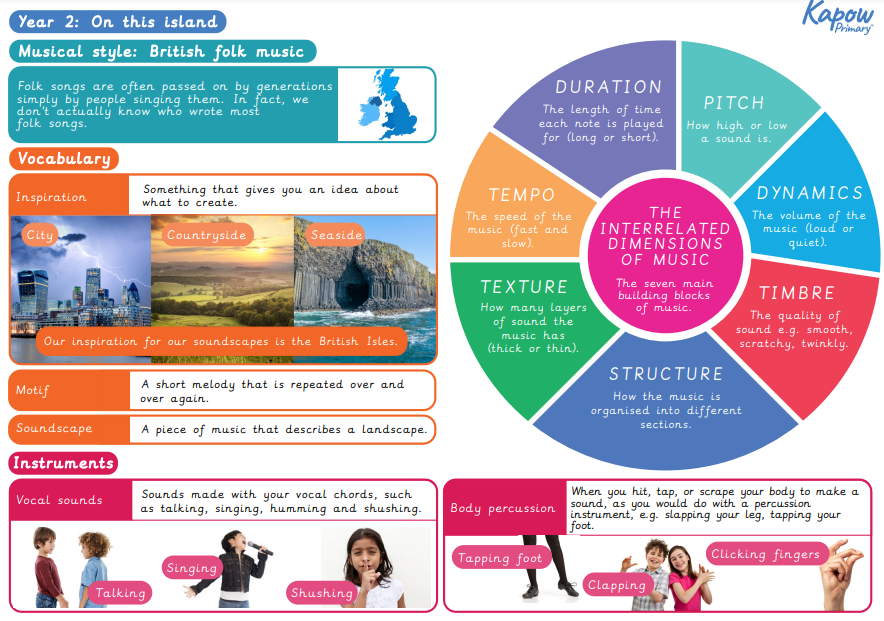 To understand the terms; pitch, timbre, tempo and dynamics, duration and texture To understand that the structure of a piece of music has a beginning, middle and end.To understand the terms; pitch, timbre, tempo and dynamics, duration and texture To understand that the structure of a piece of music has a beginning, middle and end.Sing a song confidentlyCreate a musical soundscapeUse musical vocabulary to talk about the music I hear and playI can find multiple ways of making the same soundCompose a piece of music with structure (beginning, a middle and an end).Evaluate a group compositionCompose and perform a structured soundscape (seaside – country -city) confidently and accurately as part of a group. Year 1REWeeklyThe Ultimate Question: How does being a Muslim make a difference to a family?The Ultimate Question: How does being a Muslim make a difference to a family?The Ultimate Question: How does being a Muslim make a difference to a family?The Ultimate Question: How does being a Muslim make a difference to a family?The Ultimate Question: How does being a Muslim make a difference to a family?The Ultimate Question: How does being a Muslim make a difference to a family?Year 1REWeeklyWord Aware Words:   Muslim, Islam, family, faith, Adhan, Qur’an, prayer, mosque                             Word Aware Words:   Muslim, Islam, family, faith, Adhan, Qur’an, prayer, mosque                             Word Aware Words:   Muslim, Islam, family, faith, Adhan, Qur’an, prayer, mosque                             Word Aware Words:   Muslim, Islam, family, faith, Adhan, Qur’an, prayer, mosque                             Word Aware Words:   Muslim, Islam, family, faith, Adhan, Qur’an, prayer, mosque                             Word Aware Words:   Muslim, Islam, family, faith, Adhan, Qur’an, prayer, mosque                             Year 1REWeekly(inc. The Mosque)AT1:To begin to name the different beliefs and practices of Islam. To show how different people celebrate aspects of religion. To become familiar with key words and vocabulary related to Islam.AT2:To begin to talk about and find meanings behind different beliefs and practices of Islam.To ask or respond to questions about what individuals and faith communities do.My Muslim Faith by Khadijah Knight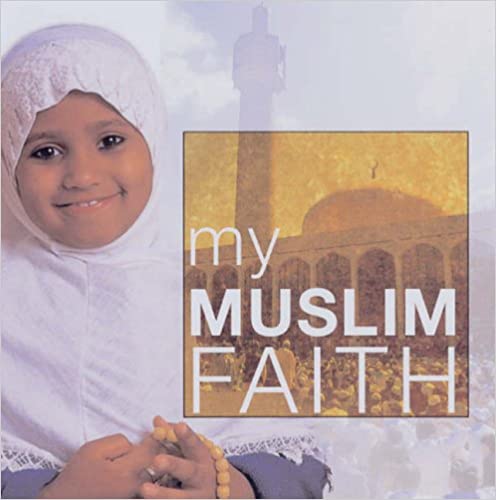 Know how Muslims welcome babies and reflect on how names can be part of a person's identity and beliefs.Know that Muslim children learn how to behave from their religion and reflect on who teaches them how to behave and live a good life.Explain some of the religious aspects of a Muslim's daily life including wudu, prayer, reading the Qur’an and going to Mosque.Reflect on what is important to Muslims and themselves.Know the Mosque is a special place for Muslims and consider other places that are special to others and why.Know how Muslims welcome babies and reflect on how names can be part of a person's identity and beliefs.Know that Muslim children learn how to behave from their religion and reflect on who teaches them how to behave and live a good life.Explain some of the religious aspects of a Muslim's daily life including wudu, prayer, reading the Qur’an and going to Mosque.Reflect on what is important to Muslims and themselves.Know the Mosque is a special place for Muslims and consider other places that are special to others and why.Ask and answer questions.Talk about Muslim beliefs and practices.Reflections Year 2REWeeklyThe Ultimate Question: How do Christians, Muslims and Sikhs celebrate weddings?The Ultimate Question: How do Christians, Muslims and Sikhs celebrate weddings?The Ultimate Question: How do Christians, Muslims and Sikhs celebrate weddings?The Ultimate Question: How do Christians, Muslims and Sikhs celebrate weddings?The Ultimate Question: How do Christians, Muslims and Sikhs celebrate weddings?The Ultimate Question: How do Christians, Muslims and Sikhs celebrate weddings?Year 2REWeeklyWord Aware Words:  Christian, Muslim, Sikh, celebrate, wedding, symbol, marriage Word Aware Words:  Christian, Muslim, Sikh, celebrate, wedding, symbol, marriage Word Aware Words:  Christian, Muslim, Sikh, celebrate, wedding, symbol, marriage Word Aware Words:  Christian, Muslim, Sikh, celebrate, wedding, symbol, marriage Word Aware Words:  Christian, Muslim, Sikh, celebrate, wedding, symbol, marriage Word Aware Words:  Christian, Muslim, Sikh, celebrate, wedding, symbol, marriage Year 2REWeekly (inc. symbols, clothes etc)AT1Name the different beliefs and practices of Christianity, Sikhism and Islam.Begin to use key words and vocabulary.AT2Talk about and find meanings behind different beliefs and practices.Ask and respond to questions about what individuals and faith communities do.Express their own ideas creatively.Know why people get married. Know how Christians, Sikhs and Muslims celebrate weddings.Understand the different practices.Understand why marriage is important to Christians, Sikhs and Muslims. Know why people get married. Know how Christians, Sikhs and Muslims celebrate weddings.Understand the different practices.Understand why marriage is important to Christians, Sikhs and Muslims. Ask and answer questions.Compare the similarities and differences in Christian, Islamic and Sikh weddings. Identify religious symbols associated with these weddings and say what they mean.Reflections Year 1PSHEWeeklyPeople Who Care For Me: FamiliesPeople Who Care For Me: FamiliesPeople Who Care For Me: FamiliesPeople Who Care For Me: FamiliesPeople Who Care For Me: FamiliesPeople Who Care For Me: FamiliesYear 1PSHEWeeklyWord Aware Words:  family, love, respect, careWord Aware Words:  family, love, respect, careWord Aware Words:  family, love, respect, careWord Aware Words:  family, love, respect, careWord Aware Words:  family, love, respect, careWord Aware Words:  family, love, respect, careYear 1PSHEWeeklyThat families are important for children growing up because they can give love, security and stabilityThat others’ families, either in school or in the wider world, sometimes look different from their family, but that they should respect those differences and know that other children’s families are also characterised by love and care.How to recognise if family relationships are making them feel unhappy or unsafe, and how to seek help or advice from others if needed.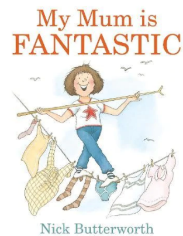 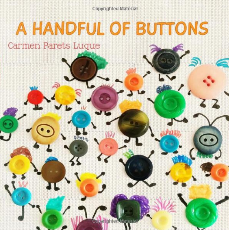 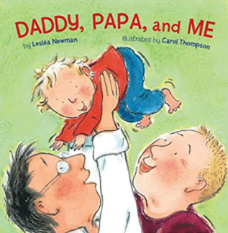 ‘ That families are important for children growing up because they can give love, security and stabilityThat others’ families, either in school or in the wider world, sometimes look different from their family, but that they should respect those differences and know that other children’s families are also characterised by love and care.How to recognise if family relationships are making them feel unhappy or unsafe, and how to seek help or advice from others if needed.‘ That families are important for children growing up because they can give love, security and stabilityThat others’ families, either in school or in the wider world, sometimes look different from their family, but that they should respect those differences and know that other children’s families are also characterised by love and care.How to recognise if family relationships are making them feel unhappy or unsafe, and how to seek help or advice from others if needed.‘ That families are important for children growing up because they can give love, security and stabilityThat others’ families, either in school or in the wider world, sometimes look different from their family, but that they should respect those differences and know that other children’s families are also characterised by love and care.How to recognise if family relationships are making them feel unhappy or unsafe, and how to seek help or advice from others if needed.‘ That families are important for children growing up because they can give love, security and stabilityThat others’ families, either in school or in the wider world, sometimes look different from their family, but that they should respect those differences and know that other children’s families are also characterised by love and care.How to recognise if family relationships are making them feel unhappy or unsafe, and how to seek help or advice from others if needed.‘ That families are important for children growing up because they can give love, security and stabilityThat others’ families, either in school or in the wider world, sometimes look different from their family, but that they should respect those differences and know that other children’s families are also characterised by love and care.How to recognise if family relationships are making them feel unhappy or unsafe, and how to seek help or advice from others if needed.‘ Year 2PSHEWeeklyPeople Who Care For Me: FamiliesPeople Who Care For Me: FamiliesPeople Who Care For Me: FamiliesPeople Who Care For Me: FamiliesPeople Who Care For Me: FamiliesPeople Who Care For Me: FamiliesYear 2PSHEWeeklyWord Aware Words: family, different, relationship, commitmentWord Aware Words: family, different, relationship, commitmentWord Aware Words: family, different, relationship, commitmentWord Aware Words: family, different, relationship, commitmentWord Aware Words: family, different, relationship, commitmentWord Aware Words: family, different, relationship, commitmentYear 2PSHEWeeklyRe-cap that all families can be different. The characteristics of healthy family life, commitment to each other, including in times of difficulty, protection and care for children and other family members, the importance of spending time together and sharing each other’s livesHow to recognise if family relationships are making them feel unhappy or unsafe, and how to seek help or advice from others if needed.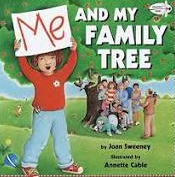 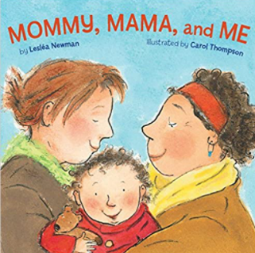 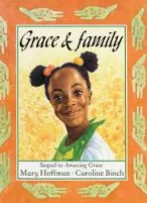 Re-cap that all families can be different. The characteristics of healthy family life, commitment to each other, including in times of difficulty, protection and care for children and other family members, the importance of spending time together and sharing each other’s livesHow to recognise if family relationships are making them feel unhappy or unsafe, and how to seek help or advice from others if needed.Re-cap that all families can be different. The characteristics of healthy family life, commitment to each other, including in times of difficulty, protection and care for children and other family members, the importance of spending time together and sharing each other’s livesHow to recognise if family relationships are making them feel unhappy or unsafe, and how to seek help or advice from others if needed.Re-cap that all families can be different. The characteristics of healthy family life, commitment to each other, including in times of difficulty, protection and care for children and other family members, the importance of spending time together and sharing each other’s livesHow to recognise if family relationships are making them feel unhappy or unsafe, and how to seek help or advice from others if needed.Re-cap that all families can be different. The characteristics of healthy family life, commitment to each other, including in times of difficulty, protection and care for children and other family members, the importance of spending time together and sharing each other’s livesHow to recognise if family relationships are making them feel unhappy or unsafe, and how to seek help or advice from others if needed.Re-cap that all families can be different. The characteristics of healthy family life, commitment to each other, including in times of difficulty, protection and care for children and other family members, the importance of spending time together and sharing each other’s livesHow to recognise if family relationships are making them feel unhappy or unsafe, and how to seek help or advice from others if needed.Year 1PEWeeklyInvasion GamesInvasion GamesInvasion GamesInvasion GamesInvasion GamesInvasion GamesYear 1PEWeeklyWord Aware: invade, speed, retrieveWord Aware: invade, speed, retrieveWord Aware: invade, speed, retrieveWord Aware: invade, speed, retrieveWord Aware: invade, speed, retrieveWord Aware: invade, speed, retrieveYear 1PEWeeklyMaster basic movements including running, jumping, throwing and catching, as well as developing balance, agility and co-ordination, and begin to apply these in a range of activities.participate in team games, developing simple tactics for attacking and defending Premier Sports CoachMoving in and out of a space safely and with controlChasing and invadingInvading to retrieve an object - giving a purpose to invade Small invasion games introducing basic rulesMoving in and out of a space safely and with controlChasing and invadingInvading to retrieve an object - giving a purpose to invade Small invasion games introducing basic rulesMoving in and out of a space safely and with controlChasing and invadingInvading to retrieve an object - giving a purpose to invade Small invasion games introducing basic rulesPlay small invasion games using skills taughtYear 1PEWeeklyDance: Interpretive Dance – Under The SeaDance: Interpretive Dance – Under The SeaDance: Interpretive Dance – Under The SeaDance: Interpretive Dance – Under The SeaDance: Interpretive Dance – Under The SeaDance: Interpretive Dance – Under The SeaYear 1PEWeeklyWord Aware:  Slow, fast, pace, high, low, levels Word Aware:  Slow, fast, pace, high, low, levels Word Aware:  Slow, fast, pace, high, low, levels Word Aware:  Slow, fast, pace, high, low, levels Word Aware:  Slow, fast, pace, high, low, levels Word Aware:  Slow, fast, pace, high, low, levels Year 1PEWeeklyDevelop balance, agility and co-ordination, and begin to apply these in a range of activities.Perform dances using simple movement patterns. The Snail and the Whale by Julia Donaldson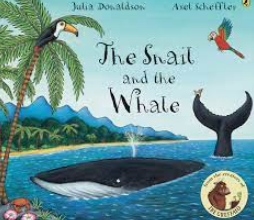 Explore moving in unison Follow and copy a partnerMove and freeze with control and coordinationChoose different movements to tell a storyCreate a simple dance motif.Observe and talk about each other’s dances.Explore moving in unison Follow and copy a partnerMove and freeze with control and coordinationChoose different movements to tell a storyCreate a simple dance motif.Observe and talk about each other’s dances.Explore moving in unison Follow and copy a partnerMove and freeze with control and coordinationChoose different movements to tell a storyCreate a simple dance motif.Observe and talk about each other’s dances.Perform a dance using simple movement patternsYear 2PEWeeklyInvasion GamesInvasion GamesInvasion GamesInvasion GamesInvasion GamesInvasion GamesYear 2PEWeeklyWord Aware: invade, attack, defendWord Aware: invade, attack, defendWord Aware: invade, attack, defendWord Aware: invade, attack, defendWord Aware: invade, attack, defendWord Aware: invade, attack, defendYear 2PEWeeklyMaster basic movements including running, jumping, throwing and catching, as well as developing balance, agility and co-ordination, and begin to apply these in a range of activities.Premier Sports CoachInvading a spaceDefending a spaceAttacking - including attacking at speedInvasion games – including roles of attacking and defending as previously taught within unitImplement rules/scoringInvading a spaceDefending a spaceAttacking - including attacking at speedInvasion games – including roles of attacking and defending as previously taught within unitImplement rules/scoringInvading a spaceDefending a spaceAttacking - including attacking at speedInvasion games – including roles of attacking and defending as previously taught within unitImplement rules/scoringPlay invasion games using skills taughtYear 2PEWeeklyDance: Interpretive Dance – PiratesDance: Interpretive Dance – PiratesDance: Interpretive Dance – PiratesDance: Interpretive Dance – PiratesDance: Interpretive Dance – PiratesDance: Interpretive Dance – PiratesYear 2PEWeeklyWord Aware:  motif, action, transition, levels, unisonWord Aware:  motif, action, transition, levels, unisonWord Aware:  motif, action, transition, levels, unisonWord Aware:  motif, action, transition, levels, unisonWord Aware:  motif, action, transition, levels, unisonWord Aware:  motif, action, transition, levels, unisonYear 2PEWeeklyDevelop balance, agility and co-ordination, and begin to apply these in a range of activities.Perform dances using simple movement patterns.Use and change directionUnderstand and perform simple basic travelling skills on feetExplore moving in unisonCopy and develop a range of actionsCombine actions together into a short movement phrase, creating a simple motifObserve a partner and give feedback.Use and change directionUnderstand and perform simple basic travelling skills on feetExplore moving in unisonCopy and develop a range of actionsCombine actions together into a short movement phrase, creating a simple motifObserve a partner and give feedback.Use and change directionUnderstand and perform simple basic travelling skills on feetExplore moving in unisonCopy and develop a range of actionsCombine actions together into a short movement phrase, creating a simple motifObserve a partner and give feedback.Perform a dance using simple movement patterns